Form No: GA-FR-0004 Yayın Tarihi:14.11.2019 Değ.No:0 Değ. Tarihi:-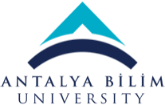 ANTALYA BİLİM ÜNİVERSİTESİANTALYA BİLİM ÜNİVERSİTESİANTALYA BİLİM ÜNİVERSİTESİGASTRONOMİ MUTFAĞI YER TEMİZLİK FORMUGASTRONOMİ MUTFAĞI YER TEMİZLİK FORMUTarihZeminin YıkanmasıGiderlerinTemizlenmesiTezgâh Altlarının TemizlenmesiKontrol Edenİmza.…./.…./2019.…./.…./2019.…./.…./2019.…./.…./2019.…./.…./2019.…./.…./2019.…./.…./2019.…./.…./2019.…./.…./2019.…./.…./2019.…./.…./2019.…./.…./2019.…./.…./2019.…./.…./2019.…./.…./2019.…./.…./2019.…./.…./2019.…./.…./2019.…./.…./2019.…./.…./2019.…./.…./2019.…./.…./2019.…./.…./2019.…./.…./2019.…./.…./2019.…./.…./2019.…./.…./2019.…./.…./2019.…./.…./2019.…./.…./2019